附件1：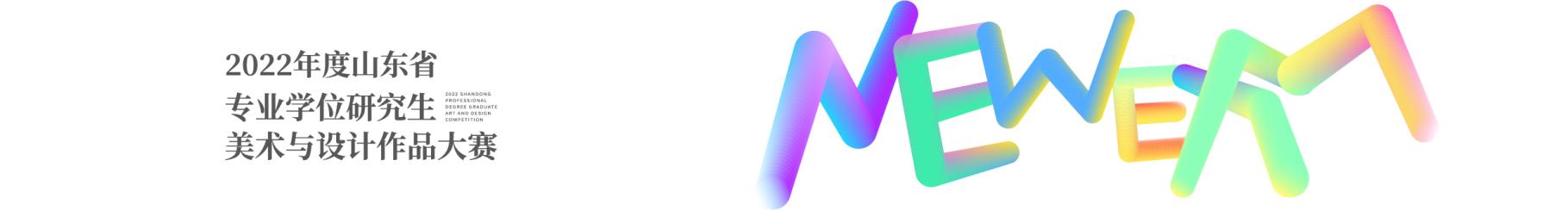 2022年山东省专业学位研究生美术与设计作品大赛参赛报名表作品编号(组委会填写）：作者姓名身份证号联系电话（手机）电子邮箱参赛院校指导教师作品名称创作年月作品类别 A.美术与书法类国画           实验艺术油画           书法版画           摄影雕塑           其它国画           实验艺术油画           书法版画           摄影雕塑           其它作品类别 B.艺术设计类视觉传达设计   陶艺环境设计       新媒体设计产品设计       服装设计工艺美术       其它视觉传达设计   陶艺环境设计       新媒体设计产品设计       服装设计工艺美术       其它作品尺寸作品材质作品说明（200字内）原创声明本人郑重声明：所呈交的参赛作品是本人在教师的指导下，独立进行创作所取得的真实成果。参赛作品中不含任何其他个人或集体已经发表的作品成果。本人完全意识到本声明的法律结果由本人承担。个人签名：日期：     年      月    日本人郑重声明：所呈交的参赛作品是本人在教师的指导下，独立进行创作所取得的真实成果。参赛作品中不含任何其他个人或集体已经发表的作品成果。本人完全意识到本声明的法律结果由本人承担。个人签名：日期：     年      月    日本人郑重声明：所呈交的参赛作品是本人在教师的指导下，独立进行创作所取得的真实成果。参赛作品中不含任何其他个人或集体已经发表的作品成果。本人完全意识到本声明的法律结果由本人承担。个人签名：日期：     年      月    日